Figure 1:  Module Options for Clinical Pharmacy Practice Programme.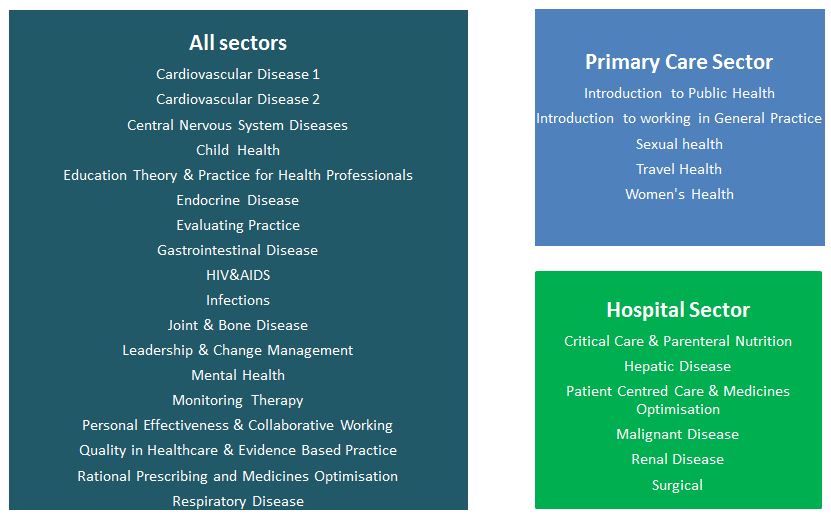 Please note that you may also choose to study the Independent Prescribing module (60 credits) as part of your diploma award.Table 1:  Clinical Pharmacy Practice Module availabilityN/A - not available to start during this quarter*This module is only available to start in April as it has two face to face study days in May.Please note that the module availability is subject to change and your module choices will be confirmed with you following application. Should you require any further information please contact us.PART APlease complete the following table with the module(s) you wish to apply for.  Please indicate the credit rating you wish to study each module at as well as the month you wish to start the module.* Please note that all modules are released on the first Monday of each month.  In order to start a module within a given month we must have received your fully completed application form and supporting documents by the 15th day of the previous month.PART BPLEASE EXPAND THE BOXES BELOW AS NECESSARY TO PROVIDE THE DETAILS REQUESTEDIf module(s) is/are undertaken as part of another Programme please statePLEASE ENSURE THAT YOUR APPLICATION IS COMPLETE AND RETURN TOGETHER WITH A COPY OF YOUR DEGREE CERTIFICATE AND A REFERENCE FROM YOUR EMPLOYER.I hereby apply for admission to study at Keele University for the course set out above and confirm that the information provided is correct to the best of my knowledge.Signature:  	Date: 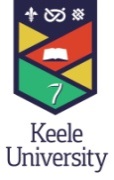 Clinical Pharmacy Practice ProgrammeDeclaration of Support from the Student’s WorkplaceNote for the workplaceThe Clinical Pharmacy Practice Programme has been developed for practising pharmacists.  The course learning materials, activities and assessments are designed to relate to actual pharmacy practice to make the student’s learning experience more meaningful to their own environment.  As well as reflecting on their practice in relation to their own patients, students may require access to other data and need the support in their workplace to access this information.  Students are advised that all information they use to help them complete their coursework should remain confidential and that no patients, prescribers, or other individuals should be named.Prospective students must arrange for this Declaration Form to be completed by an appropriate person e.g. Line Manager, Superintendent Pharmacist or GP/Practice Manager and submit it with their course application.Please complete the details below in BLOCK print.Student’s Name: ……………………………………………………………………………………………………Name of Supporter: ………………………………………………………………………………………………..Supporter’s Organisation/Address: …..…………………………………………………………………………..………………………………………………………………………………………………………………………...…………………………………………………………………………………………………………………………Telephone: ………………………………………….. Email address: ……………………………………………Supporter’s Position in the Organisation: …………………………………………………………………………I agree to provide the support outlined above required to enable the above named student to complete their coursework for the Clinical Pharmacy Practice Programme Signature: ………………………………………………………………	Date: ……………………………PLEASE ENSURE THAT THIS APPLICATION FORM IS COMPLETED AND RETURNED WITH A COPY OF YOUR DEGREE CERTIFICATE AND A REFERENCE FROM YOUR CURRENT EMPLOYER.KEELE UNIVERSITYEQUAL OPPORTUNITIES MONITORINGPlease help us to make our Equal Opportunities Policy effective by ticking the boxes applicable to you. ETHNICITY 11 White-British					 12 White-Irish 13 White-Scottish				 14 Irish Traveller 19 Other White background			 21 Black or Black British-Caribbean 22 Black or Black British-African		 29 Other Black background 31 Asian or Asian British-Indian		 32 Asian or Asian British-Pakistani 33 Asian or Asian British-Bangladeshi	 34 Chinese Ethnic background 39 Other Asian background			 41 Mixed-White and Black Caribbean 42 Mixed-White and Black African		 43 Mixed-White and Asian 49 Other Mixed background			 80 Other Ethnic background 90 Not known					 98 Information refusedDISABILITIESThe University welcomes applications from people with disabilities and considers them on the same academic grounds as those from other candidates.  If you indicate on this form that you have a disability, and if we make you an offer of a place, we will then inform our Disability Services Department who will contact you to discuss your support needs. 00 No known disabilityIf you have a disability, please indicate those which are applicable to you. 01 Dyslexia					 02 Blind/ partially sighted 03 Deaf/ hearing impaired			 04 Wheelchair user/ mobility difficulties 05 Personal care support			 06 Mental health difficulties 07 An unseen disability e.g. diabetes, 	 08 Multiple disabilities	     epilepsy, asthma				     	 09 A disability not listed above			 10 Autistic Spectrum Disorder/     (please specify)  					      Asperger’s SyndromePlease return this form with your Application Form.Thank you for your assistance.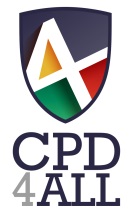 Centre for Professional Development & Lifelong Learning, School of PharmacyApplication FormTo Study Individual Modules as Short Courses or Part of Another Programme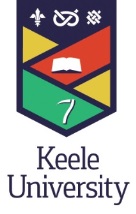 Please return your completed application and Equal Opportunities Monitoring form to the relevantProgramme Co-ordinator/Administrator depending upon your area of practice:You will be advised of method of payment once your application has been accepted.Module Costs:10 credit module  - £480.0015 credit module -  £720.0030 credit module -  £1,290.0060 credit combination £2,570.00Hospital SectorMrs Bev Oakden, Postgraduate Programmes Co-ordinator, School of Pharmacy,  Keele University, Staffs ST5 5BG  or e-mail b.oakden@keele.ac.uk Primary Care SectorMs Amanda Salt, Postgraduate Programmes Administrator, School of Pharmacy,  Keele University, Staffs ST5 5BG  or e-mail a.salt@keele.ac.uk NB: no course materials will be dispatched until the course fee has been paid.Please return your completed application and Equal Opportunities Monitoring form to the relevantProgramme Co-ordinator/Administrator depending upon your area of practice:You will be advised of method of payment once your application has been accepted.Module Costs:10 credit module  - £480.0015 credit module -  £720.0030 credit module -  £1,290.0060 credit combination £2,570.00Hospital SectorMrs Bev Oakden, Postgraduate Programmes Co-ordinator, School of Pharmacy,  Keele University, Staffs ST5 5BG  or e-mail b.oakden@keele.ac.uk Primary Care SectorMs Amanda Salt, Postgraduate Programmes Administrator, School of Pharmacy,  Keele University, Staffs ST5 5BG  or e-mail a.salt@keele.ac.uk NB: no course materials will be dispatched until the course fee has been paid.Please return your completed application and Equal Opportunities Monitoring form to the relevantProgramme Co-ordinator/Administrator depending upon your area of practice:You will be advised of method of payment once your application has been accepted.Module Costs:10 credit module  - £480.0015 credit module -  £720.0030 credit module -  £1,290.0060 credit combination £2,570.00Hospital SectorMrs Bev Oakden, Postgraduate Programmes Co-ordinator, School of Pharmacy,  Keele University, Staffs ST5 5BG  or e-mail b.oakden@keele.ac.uk Primary Care SectorMs Amanda Salt, Postgraduate Programmes Administrator, School of Pharmacy,  Keele University, Staffs ST5 5BG  or e-mail a.salt@keele.ac.uk NB: no course materials will be dispatched until the course fee has been paid.Module Title Credit rating availableQuarter 1Quarter 2Quarter 3Quarter 4Module Title Credit rating availableJan-MarchApr-JunJuly-SeptOct-DecCardiovascular Disease 1 10, 15, 30N/ACardiovascular Disease 2 10, 15, 30N/ACentral Nervous System Diseases10, 15, 30N/AChild Health 10, 15, 30N/AEducation Theory & Practice* 10, 15, 30N/AN/AN/AEndocrine Disease 10, 15, 30N/AEvaluating Practice 10N/AGastrointestinal Disease 10, 15, 30N/AHIV & AIDS10, 15, 30N/AInfections 10, 15, 30N/AJoint & Bone Disease 10, 15, 30N/AN/ALeadership & Change Management 10N/AN/AMental Health 10, 15, 30N/AMonitoring Therapy 10, 15, 30N/APersonal Effectiveness & Collaborative Working 10N/AQuality in Healthcare and Evidence Based Practice 10N/AN/ARational Prescribing and Medicines Optimisation 10N/ARespiratory Disease 10, 15, 30N/AIntroduction to Public Health 10, 15, 30N/AIntroduction to Working in General Practice 10, 15N/ASexual Health 10,15, 30N/ATravel Health 10,15, 30N/AWomen's Health 10,15, 30N/ACritical Care and Parenteral Nutrition 10, 15, 30N/AHepatic Disease 10, 15, 30N/AMalignant Disease 10, 15, 30N/APatient Centred Care & Medicines Optimisation 10, 15, 30N/ARenal Disease 10, 15, 30N/ASurgical 10, 15, 30N/ACourse DetailsFunding:       Self-funding                          Funded by employer If you are being sponsored then written confirmation from your sponsor needs to accompany your application formSector of Practice Hospital (with inpatient responsibility)             Hospital (outsource outpatient)  Working in a GP Practice                                Community Pharmacy           Other (please state)     _____________________________________________Module NumberModule TitleCredit ratingMonth you wish to start*123456Personal DetailsFirst Name(s)First Name(s)Surname/Family Name: Title: Gender: Date of Birth: Contact Address:Postcode:  Country:Contact Address:Postcode:  Country:Telephone:Contact Address:Postcode:  Country:Contact Address:Postcode:  Country:Email:Contact Address:Postcode:  Country:Contact Address:Postcode:  Country:Nationality:Contact Address:Postcode:  Country:Contact Address:Postcode:  Country:Country of Birth:Contact Address:Postcode:  Country:Contact Address:Postcode:  Country:Country of Residence:Keele Student No.(only applicable if previously studied at Keele)Keele Student No.(only applicable if previously studied at Keele)Keele Student No.(only applicable if previously studied at Keele)Academic and professional qualifications. Please include academic institution, degree classification and year attended. NB PLEASE SEND A COPY OF YOUR DEGREE CERTIFICATE WITH YOUR APPLICATION FORMDetails of professional registration body and personal registration number:Current Employment. Please include your job title/role, employer’s name, address and date employment started.  NB PLEASE SEND AN EMPLOYER'S REFERENCE WITH YOUR APPLICATION FORMInstitutionCourse and Course NumberStart DateEnd DateBriefly state reason for choosing module(s)Data Protection ActThe information contained in this form will be used for the purpose of processing your application and, if your application is successful, will form the basis of your University record.University Charter, Statute, Ordinances and RegulationsRegistration at  is conditional upon observation of the University’s Charter, Statute, Ordinances and Regulations in effect at any time.  A copy of the current version may be obtained from the University Secretary’s office or is available on the web at www.keele.ac.uk/depts/vc/plansec/regs/reglist.htm 